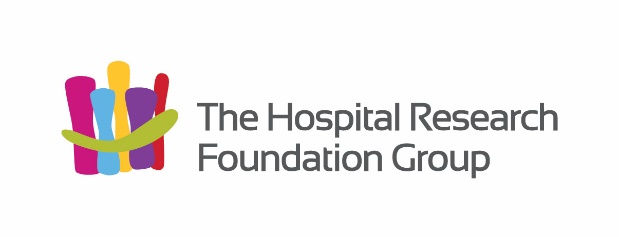 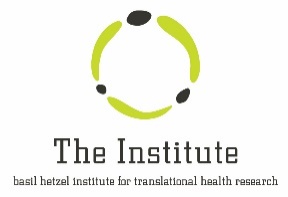 The Hospital Research Foundation Group BHI TQEH Research Scholarships Primary Supervisor StatementPlease return this statement to the applicant for inclusion in their application. 
Applications close Wednesday 30 November 2022, 4:00PM ACDTApplicant Details:Applicant Details:Applicant Details:Scholarship Round:  Scholarship Round:  Scholarship Round:  Scholarship type (please check box):  Honours Scholarship  HDR Scholarship (Masters or PhD)  Vacation ScholarshipScholarship type (please check box):  Honours Scholarship  HDR Scholarship (Masters or PhD)  Vacation ScholarshipScholarship type (please check box):  Honours Scholarship  HDR Scholarship (Masters or PhD)  Vacation ScholarshipTitle:  Applicant Name:  Applicant Name:  Vacation Scholars OnlyWhere possible, Vacation Scholarship applicants are encouraged to secure part-funding from their enrolling institution, which THRF Group will match to reach a maximum total of $200/week for up to eight (8) weeks. Where applicable, please provide details of any part-funding secured below.  Vacation Scholars OnlyWhere possible, Vacation Scholarship applicants are encouraged to secure part-funding from their enrolling institution, which THRF Group will match to reach a maximum total of $200/week for up to eight (8) weeks. Where applicable, please provide details of any part-funding secured below.  Vacation Scholars OnlyWhere possible, Vacation Scholarship applicants are encouraged to secure part-funding from their enrolling institution, which THRF Group will match to reach a maximum total of $200/week for up to eight (8) weeks. Where applicable, please provide details of any part-funding secured below.  Part-funding secured: $      per weekPart-funding secured: $      per weekSource of part-funding: Primary Supervisor Details & Certification:Primary Supervisor Details & Certification:Primary Supervisor Details & Certification:Title:  Supervisor Name:  Supervisor Name:  Institution:  Institution:  Institution:  Position:  Position:  Position:  Phone:  E-mail:  E-mail:  By signing below, I certify that  should the applicant be awarded a THRF Group BHI TQEH Research Scholarship, I will be willing to supervise, provide facilities and support the applicant during their research project, and will ensure the necessary ethics clearances are obtained/in place.  (for Vacation Scholars only) the matched funding indicated above is available. By signing below, I certify that  should the applicant be awarded a THRF Group BHI TQEH Research Scholarship, I will be willing to supervise, provide facilities and support the applicant during their research project, and will ensure the necessary ethics clearances are obtained/in place.  (for Vacation Scholars only) the matched funding indicated above is available. By signing below, I certify that  should the applicant be awarded a THRF Group BHI TQEH Research Scholarship, I will be willing to supervise, provide facilities and support the applicant during their research project, and will ensure the necessary ethics clearances are obtained/in place.  (for Vacation Scholars only) the matched funding indicated above is available. Signature:Signature:Date:  Primary Supervisor Statement:Please comment on your opinion of the applicant’s suitability for the research training program they are proposing to enter. In your response please include your thoughts on the applicants academic ability, their aptitude for, and interest in, research, their ability to communicate in oral and written formats and how they and their research project will fit into your research program. (Maximum of 400 words) Rating of Applicant:Rating of Applicant:Rating of Applicant:Rating of Applicant:Rating of Applicant:Rating of Applicant:Rating of Applicant:Academic Record Academic Record Academic Record Research PerformanceResearch PerformanceOral CommunicatonOral CommunicatonExcellentExcellentExcellentExcellentVery GoodVery GoodVery GoodVery GoodGoodGoodGoodGoodUnsatisfactoryUnsatisfactoryUnsatisfactoryUnsatisfactoryNot applicableNot applicableNot applicableNot applicablePublication RecordPublication RecordPublication RecordInterpersonal SkillsInterpersonal SkillsWritten Communication SkillsWritten Communication SkillsExcellentExcellentExcellentExcellentVery GoodVery GoodVery GoodVery GoodGoodGoodGoodGoodUnsatisfactoryUnsatisfactoryUnsatisfactoryUnsatisfactoryNot applicableNot applicableNot applicableNot applicableRating key:Excellent – Top 5% of students you have worked with.Very Good – Top 25% of students you have worked with.Good – Top 50% of students you have worked with.Not applicable – you have not worked with the applicant in this area.Excellent – Top 5% of students you have worked with.Very Good – Top 25% of students you have worked with.Good – Top 50% of students you have worked with.Not applicable – you have not worked with the applicant in this area.Excellent – Top 5% of students you have worked with.Very Good – Top 25% of students you have worked with.Good – Top 50% of students you have worked with.Not applicable – you have not worked with the applicant in this area.Excellent – Top 5% of students you have worked with.Very Good – Top 25% of students you have worked with.Good – Top 50% of students you have worked with.Not applicable – you have not worked with the applicant in this area.Excellent – Top 5% of students you have worked with.Very Good – Top 25% of students you have worked with.Good – Top 50% of students you have worked with.Not applicable – you have not worked with the applicant in this area.Excellent – Top 5% of students you have worked with.Very Good – Top 25% of students you have worked with.Good – Top 50% of students you have worked with.Not applicable – you have not worked with the applicant in this area.Head of Group Endorsement (if different to Primary Supervisor):Head of Group Endorsement (if different to Primary Supervisor):Head of Group Endorsement (if different to Primary Supervisor):Title:  Name:  Name:  Position:  Position:  Position:  Phone:  E-mail:  E-mail:  Signature:Signature:Date:  